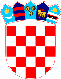 REPUBLIKA HRVATSKAVUKOVARSKO-SRIJEMSKA ŽUPANIJA OPĆINA TOVARNIK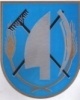  POVJERENSTVO ZA PROVEDBU OGLASA KLASA: 112-01/19-04/02URBROJ: 2188/12-03/01-19-3Tovarnik, 26.3.2019.Na temelju odredbe članka 19. u vezi s odredbom članka 29. Zakona o službenicima i namještenicima u lokalnoj i područnoj (regionalnoj) samoupravi („Narodne novine“ broj 86/08, 61/11 i 04/18), a u svezi oglasa za prijem u radni odnos na određeno vrijeme na radno mjesto koordinatorice projekta “competenceNET” objavljenog na stranicama Hrvatskog zavoda za zapošljavanje, Ispostava Vukovar dana 26.3.2019. godine te na web stranici općine, Povjerenstvo za provedbu oglasa objavljujeOPIS POSLOVA I PODATCI O PLAĆI ZA RADNO MJESTO Viši referent – voditelj projekta “#suDjeluj”Radno mjesto viši referent - voditelj projekta “#suDjeluj“  obuhvaća sljedeće poslove: Upravljanje i koordinacija cjelokupnog projekta sa realizacijom svih aktivnosti, koordinacija administracije, organizacija sastanaka i događanja, redovito projektno izvještavanje,koordinacija organizacije suradnje s partnerima na projektu, animiranje dionika na sudjelovanje u projektu,druge poslove prema nalogu i potrebama Poslodavca a koji su u skladu s naravi i vrstom posla za koji se zasniva radni odnosPodatci o plaći:      Plaća je utvrđena sukladno članku 8. Zakona o plaćama u lokalnoj i područnoj ( regionalnoj ) samoupravi ( NN 28/10 ) u visini umnoška koeficijenta složenosti poslova radnog mjesta na koje je službenik raspoređen i osnovice za obračun plaće uvećanog za 0,5 % za svaku navršenu godinu radnog staža. Koeficijent složenosti poslova radnog mjesta viši referent - voditelja projekta „#suDjeluj“ utvrđen je sukladno Odluci o izmjenama i dopunama Odluke o koeficijentima za obračun plaće službenika i namještenika Jedinstvenog upravnog odjela Općine Tovarnik(KLASA:   021-05/19-03/17; URBROJ: 2188/12-04-19-1), i iznosi 5.3. Osnovica za obračun plaće utvrđena je Odlukom o osnovici za obračun plaće službenika i namještenika u Jedinstvenom upravnom odjelu Općine Tovarnik  (KLASA: 120-06/10-01/01; URBROJ: 2188/12-03-10-1) i iznosi 1. 603,25 kn. Predsjednik Povjerenstva za provedbu oglasa                                                                           Jasmin Budinski